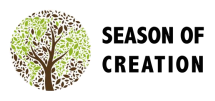 2021 CelebrationA Home for All?                  Renewing the Oikos of GodThe issue of climate change has never been more in the public consciousness than it is right now. Ahead of the upcoming meeting of world leaders at COP 26 (31 Oct – 12 Nov) to discuss this issue, come and join us in a service of prayer and thanksgiving for God’s creation as we remind ourselves of our obligations to look after the home God has created for us.Where? – St James The Great RC Church – Crescent Drive Petts WoodWhen? – Wednesday 22nd September @ 7.30pmTea and Coffee will be served following the service in the Community Centre adjacent to the church.RSVP: liam.keane@stjamespettswood.org stating whether you are intending on coming to the service only or joining us for tea afterwards.Can’t make it? Why not watch it on live stream at www.stjamespettswood.org 